                        Муниципальное казенное общеобразовательное учреждение                  «Средняя школа№1 р.п. Новая Майна муниципального образования                                            «Мелекесский район» Ульяновской области»Отчёто результатах самообследованияза 2015-2016 учебный год                                                                         СодержаниеРаздел 1 . Аналитическая часть…………………………………....1Общие сведения о школе………………………………….1Социальное окружение школы……………………………1 Характеристика педагогического коллектива…………...1Характеристика  учащихся…………………………..........3Образовательная деятельность и ее результаты…………3 Работа по охране здоровья детей………………………..4Школьная инфраструктура………………………………..5Конкурентное преимущество школы…………………….62.      Информационная справка о состоянии  развития,  воспитания  и социализации учащихся………………………………………63.   Характеристика системы здоровьесбережения   участников образовательных отношений школы………………………………………134. Характеристика состояния работы с одаренными учащимися, описание основных проблем и прогноз развития системы работы с одаренными учащимися……………………………………145. Характеристика состояния качества образования, описание основных проблем и прогноз функционирования и развития внутренней системы оценки качества образования………………………………………………206. Характеристика контингента учащихся школы с особыми возможностями здоровья……………………………………………………………227. Структура управления школой……………………………..23Раздел 2. Показатели деятельности МКОУ «Средняя школа № 1р.п. Новая Майна», подлежащие самообследованию за 2015-2016 учебный года………………………………………………241.1. Общие сведения о школе.Полное название школы: муниципальное казенное общеобразовательное учреждение «Средняя школа № 1р.п. Новая Майна муниципального образования «Мелекесский район» Ульяновской области».Адрес школы: Российская Федерация, 433555, Ульяновская область, Мелекесский район, р.п. Новая Майна, улица Шутова, дом 1;Учредитель:   Российская Федерация,433508, Ульяновская область, Мелекесский район, город Димитровград, улица Хмельницкого, дом 93.Директор: Правдина Марина АнатольевнаНомер лицензии: №2953 73Л01 № 0001496, выданная 09 июня 2016 года, срок действия – бессрочно.Свидетельство о государственной аккредитации:серия 73А01 регистрационный номер 00000402, срок действия  до 21 декабря 2024 года.Когда открыта школа: год образования 1885. Октябрь 1966  года – открытие здания новой школы.1.2.Социальное окружение школы.Школа расположена в микрорайоне посёлка, где функционируют:Центр гуманитарной помощиАдминистрация поселенияХрам Казанской иконы Божией Матери, ОАО"Хлебороб-1"ГУЗ "Ново-Майнская городская больница" Новомайнское потребительское обществоПромышленные предприятия В микрорайоне 1  посёлка действуют: МКОУ СОШ №2             Детские дошкольные учреждения" Тополёк", "Колосок", "Рябинка"МУК ЦКи ДМодельная библиотек имени А.Толстого Детская школа искусств1.3. Характеристика педагогического коллектива.1.4. Характеристика  учащихся (динамика контингента учащихся  за последние 3 года).По школеПо уровням1.5. Образовательная деятельность и ее результаты.Школа создает все необходимые предпосылки, условия для обеспечения возможностей получения качественного образования детям, обучающимся в школе, предпрофильной подготовки и профильного обучения.Учебный план школы позволил реализовать цели программы развития школы, отвечал запросам общества и родителей обучающихся; расширение содержания и превышения стандарта образования в приоритетных областях; создание условий для профориентационной деятельности, способствующей самоопределению через реализацию программы предпрофильной подготовки; защиту обучающихся от некачественного образования; реализацию здоровьесберегающих технологий.Результаты обучения.Показатели учебной деятельности по школе 1.6. Работа по охране здоровья детей.Образовательный процесс в школе организован с учётом заботы о здоровье учащихся и воспитания здорового образа жизничерез:- использование здоровьесберегающих технологий обучения;- ежедневное начало учебного дня с физической зарядки;- организацию горячего питания по Цикличному меню, согласованному с Роспотребнадзором;- витаминизацию блюд;- проведение массовых спортивных соревнований, Дня здоровья, спортивных праздников, турслётов;- выпуск санбюллетеней;- вовлечение учащихся в кружки и секции;- проведение декады физической культуры;- работу «Семья», «Здоровье»;- работу соцпедагога, педагога – психолога, медицинской сестры;- проведение ежегодного медосмотра;- составление расписания уроков только в соответствии САНПИНами;- устранение перегрузки домашними заданиями и предотвращение утомляемости школьников на уроках ( проводятся физкультпаузы,  переключение на различные виды деятельности);- ДОЛ, санатории;- привлечение работников медицины, ИДН, ГИБДД;- проведение инструктажей по охране жизни и здоровья учащихся, инструктажей по пожарной безопасности, проведение тренировок по эвакуации учащихся  при возникновении ЧС;- организацию мониторинга уровня физического развития учащихся- работу школьного оздоровительного лагеря;- работу на пришкольном участке .1.7.Школьная инфраструктура.1.7. 1.Учебно-материальная база школы1.7.2. Учебно-методическое обеспечение учебного процесса1.7.3. Информационное обеспечение учебного процесса	Школьная инфраструктура в основном соответствует требованиям ФГОС.1.8. Конкурентное преимущество школы.37,5% учителей высшей категории.100% -ая успеваемость.сложилась система воспитательной работы.уровень правонарушений низкий, есть социальный педагог, есть система работы со сложными в поведении детьми.2. Информационная справка о состоянии  развития,  воспитания  и социализации учащихсяВоспитательная работа в школе ведется  по   следующим направлениям: «Вектор интеллекта», «Моё здоровье- моё будущее», «Зелёная планета», «В кругу семьи», «Моя Родина- Ульяновская область», «Ульяновск авиационная столица», «Истоки духовности», «АРТ пространство», «Славен человек трудом», «Моё право».Акцент в работе школы  делается  на: Качественное преобразование школьной системы воспитательных мероприятийАктуализация воспитательного потенциала учебного процессаОбеспечение профессионального самоопределения педагогов в позиции воспитателяСтимулирование процессов коллективообразования в классахРазвитие школьного самоуправления и соуправления педагогов, детей, родителейРазвитие воспитательного потенциала дополнительного образования в школеРасширение и углубление взаимодействия с социумом.Динамика уровня воспитанности учащихся за последние 3 года представлена в таблице 1.                                                                        Таблица1Сравнивая результаты проведенных диагностик изучения уровней воспитанности обучающихся за 3 года, можно сделать вывод, что уровень воспитанности ребят повысился.  Увеличилось количество обучающихся с хорошим  уровнем воспитанности. Учащиеся  с низким уровнем воспитанности в 2015-2016 году составляет 1%.	Вывод: воспитательная работа в классе и в школе находится на хорошем уровне и дает положительные результаты. Необходимо продолжить работу по формированию у учащихся эмоционально-положительного отношения к знаниям. Формировать любознательность, прилежание, бережное отношение к природе, потребность к здоровому образу жизни через вовлечение большего количества учащихся во внеклассные и внеурочные мероприятия, кружковую работу, воспитывать чувство патриотизма, развивать чувство коллективизма,  справедливости, культуру поведения, учить правильно распределять время учебы и отдыха. Воспитательная работа в рамках образовательных программ дополнительного образования представлена в таблице 2.                                                              Таблица 2В школе созданы условия для организации воспитывающей деятельности:Традиционными мероприятиями для жителей микрорайона поселка стали:День посёлка, где учащиеся нашей школы активно участвуют в праздничном концерте, помогают в организационной работе и проведению праздника. День пожилого человека- ученики расклеивают поздравительные открытки, помогают одиноким бабушкам и дедушкам по хозяйству. День защиты детей- ученики принимают участие в концерте, выступают в роли ведущих, устраивают всевозможные акции. Учащиеся нашей школы принимают участие в субботниках, убирают территорию около памятника, клуба, пруда, тем самым делая наш посёлок чище. Каждый год перед празднованием 9 мая, ученики поздравляют ветеранов, помогают им по хозяйству, участвуют в митинге.В школе работает 6 объединений дополнительного образования: школьных – 0, от учреждений дополнительного образования – 5, из них:Военно-патриотическое направление. Важной стороной данного направления является :-формирование убеждений и взглядов, отражающих интересы государства и общества, знание и понимание содержания законодательных актов, Указов Президента России, решений правительства Российской Федерации по вопросам обороноспособности и безопасности Отечества;-воспитание у школьников чувства гордости и уважения к службе в Вооруженных Силах, готовности к добросовестному труду на благо Отечества;-формирование и развитие нравственных идеалов, норм и правил общечеловеческой морали, чувства долга и чести, порядочности, правдивости, принципиальности, честности, требовательности к себе и др.;-развитие правовой культуры, правосознания, убежденности в необходимости строгого соблюдения законов Отечества;2. Художественно-эстетическое направление. Данное направление  способствует многогранному развитию и формированию гармоничного внутреннего мира и творческих способностей учащихся. Данное направление ориентировано на гармоническое развитие, воспитание и обучение средствами различных видов музыкального, изобразительного и хореографического искусства, художественного слова и театрального творчества. Работа по дополнительному образованию направлена на обеспечение доступных форм занятости учащихся во внеурочное время с учетом их индивидуальных особенностей  и целенаправленной организации досуга учащихся     В школе в рамках  развития детского самоуправления работает  детская  организация «Фемида». В её состав входят представители классных коллективов с 7 по 9 класс. В каждом классе избирается свой актив во главе со старостой класса. Возглавляет всю работу президент школы .Целью данной организации, является содействие развитию детского и молодежного движения, формирование у старшеклассников активной гражданской позиции. Использование пространства школы для самореализации, саморазвития каждого обучающего в процессе включения его в разнообразную содержательную индивидуальную и коллективную деятельность.Задачи: создание развивающей культурно-интеллектуальной среды на базе школы, обеспечивающей позитивную социализацию каждого обучающегося;выявление и развитие творческого потенциала личности каждого обучающегося с учетом его возможностей в процессе коллективной деятельности;развитие навыков лидерского поведения, организаторских знаний, умений, навыков коллективной и руководящей деятельности;реализация различных социально - значимых проектов совета старшеклассников.В программе деятельности Совета старшеклассников принимают участие ребята от 14 лет и старше.Принципы деятельности Совета старшеклассников:Основные направления «Фемида»: Раскрытие способностей и творческих возможностей каждой личности, овладение приемами саморазвития и саморегуляции, которое предполагает самопознание, самостановление, самовоспитание, самообразование. Изучение приемов и способов коллективно-творческой деятельности, имеющей общественно-полезную направленность.Развитие способности к преобразованию окружающей действительности. Совершенствование и модернизация деятельности с учетом интересов и увлечений членов организации.Установление контактов и связей с другими детскими организациями и объединениями.Поиск социальных партнеров для осуществления совместной деятельности.Стимулирование социально-значимой направленности деятельности ученического самоуправления.Обновление содержания воспитательной работы.Уровни развития ученического самоуправления:1-й уровень - ученическое самоуправление в классе.2-й уровень - общешкольное ученическое самоуправление.   Органы ученического самоуправления избираются в начале каждого учебного года. Заседания ученического совета проходят не реже 1 раза в месяц. На первом заседании составляется план работы на год, определяются основные направления работы, на дальнейших заседаниях обсуждаются планы подготовки, проведения и анализ проведенных ключевых дел, подводятся итоги рейтинга общественной активности классов по четвертям. В течение всего учебного года Совет старшеклассников очень активно проявляет себя. Совет старшеклассников подготавливают  и проводят новогодние праздники для учащихся школы, праздники посвящённый Татьяниному дню, линейки и многое другое3. Характеристика системы здоровьесбережения   участников образовательных отношений школы. Результатом предшествующих этапов  развития школы является  созданиематериальной и информационной базы, обеспечивающей организацию всех видов деятельности школьников, соответствующей Санитарно-эпидемиологическим и противопожарным правилам и нормам. В  школе оборудованы :11 учебных кабинетов, спортивная площадка площадью 270.5 кв.м., спортивный зал площадью 72,4 кв.м., столовая на 100 посадочных мест.База, используемая для спорта и оздоровления: лыжи деревянные с креплениями (20 пар), лыжи пластиковые с креплениями (20 пар), ботинки лыжные (20 пар), палки лыжные пластиковые (35 пар), палки лыжные алюминиевые (20 пар), мячи волейбольные (13 шт.), мячи баскетбольные (3 шт.), мячи футбольные (7 шт.), коньки (10 пар), гимнастические палки (13 шт.), скакалки гимнастические (17 шт.), кольца баскетбольные (2 шт.), сетка волейбольная с тросом (2 шт.), стол теннисный (2 шт.), обручи алюминиевые (8 шт.), мячи для прыгания (2 шт.), наборы для настольного тенниса (2 шт.), сетки для настольного тенниса со стойками (2 шт.), гимнастический мостик пружинный (1 шт.),  брусья, гимнастический козёл, набор для бадминтона (1 шт.), конусы для разметки полей и трасс (7 шт.).    В школе создана образовательная среда, адекватная развитию ребёнка: каждый учитель уделяет внимание особенностям развития ребенка .Учителя  ставят задачу – способствовать развитию каждой личности. Ребёнок не просто играет роль пассивного слушателя, он сам ищет ответ на поставленные вопросы. Это позволяет учащимся погрузиться в творческий процесс обучения и воспитывает в них жажду знаний, стремление к открытиям, активному умственному труду, самопознанию. Учитель при этом исполняет роль помощника, консультанта. В школе созданы комфортные санитарно – гигиенические условия:регулярно проводятся уборки и дезинфекции помещений, правильно сформирована цветовая гамма помещений, школьная мебель способствует правильной удобной позе учеников, по мере изменения естественного освещения включаются искусственные источники света, обеспечен тепловой комфорт школьников, уровень шума на переменах невысокий. Мониторинг уровня физического развития показывает, что Выводы: анализ физического развития показывает, что уровень физического развития учащихся имеет положительную динамику. Распределение учащихся по группам здоровья:Выводы: анализ физического состояния здоровья учащихся показывает, что уровень здоровья учащихся в основном стабилен.Индекс  здоровья (х100%)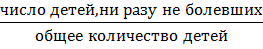 Выводы: отсутствует снижение. Мониторинг отнесенности к физкультурным группамВыводы: анализ физического состояния здоровья учащихся показывает, что наблюдается положительная динамика.Результаты участия в спортивных соревнованиях: Участие в районных соревнованиях : команда школы неоднократно становилась  призёром районной спартакиады школьников. По итогам Спартакиады школьников в 2015-2016 учебном году команда школы заняла 3 место.Общий вывод:  организация учебно-воспитательного процесса не оказывает влияния на ухудшение здоровья. Образовательный процесс в школе организован с учётом заботы о здоровье учащихся и воспитания здорового образа жизни.4. Характеристика состояния работы с одаренными учащимися, описание основных проблем и прогноз развития системы работы с одаренными учащимися	Способностями называют индивидуальные особенности личности, помогающие ей успешно заниматься определенной деятельностью.	«Одаренность» - это высокий уровень развития каких-либо способностей, а одаренные дети – это дети с высоко развитыми способностями. Выявление способных детей в начальной школе  начинается с момента поступления ребенка в школу. Диагностическая работа, психологическое сопровождение детей, вовлечение ребят в различные интеллектуальные, творческие, спортивные мероприятия позволяют вовремя выявить мотивированных детей и спланировать дальнейшую работу по развитию этих способностей. За последние годы сложилась система работы с одарёнными детьми (конкурсы, предметные олимпиады, проекты, игры-конкурсы, выставки), а также созданы определённые условия для личностно ориентированного образования.    Учителя школы предпринимают  усилия для создания собственной системы работы с одарёнными детьми. Основными направлениями работы являются   учебно – познавательные, творческие, общественные, спортивно – оздоровительные.Работа с одарёнными детьми в школе ведётся в плане развития учебно – познавательных, коммуникативных, личностных, информационных компетенций через участие в предметных олимпиадах различных уровней, предметных неделях, конкурсах, проектной, исследовательской деятельности, участие в научно – практических конференциях, выставках, соревнованиях.            Работа с одарёнными детьми и обучаемыми, позитивно мотивированными на учёбу, традиционно ведётся по всем предметам. Учителя используют индивидуальные и групповые задания для обучения, ориентируют школьников на дополнительную литературу с указанием источника получения информации. Индивидуальная, групповая работа предполагает практические задания, проектную деятельность, работу с дополнительным материалом, решение исследовательских задач по математике, предметам естественно-научного и гуманитарного циклов. По русскому языку, литературе большое внимание уделяется развитию творческих способностей, выполнение творческих заданий (написание сочинений, самостоятельное чтение не предусмотренных программным материалом   произведений с последующим обсуждением). Подготовка и участие в конкурсах выразительного художественного чтения, участие в Часе чтения.Учителя школы ставят перед собой задачу научить учащегося  необходимым ему умениям самому   добывать новые знания, использовать их, беречь свою жизнь и здоровье, учиться владеть современными информационно-коммуникационными технологиями. Ежегодное участие в конкурсах «Русский медвежонок», «Кенгуру», «Олимпус», «Родное слово», «Гелиантус», «ФГОСтест», «Кириллица», «Малая академия» и др. формирует определенные навыки и умения отвечать на вопросы, увеличивает объём знаний и расширяет кругозор. Подготовка и участие в конкурсах, олимпиадах формирует компетенции устного общения, владение письменной речью, способность брать на себя ответственность, умение участвовать в совместном принятии решений и т.д. У учащихся происходит формирование личностных, познавательных, регулятивных, коммуникативных универсальных учебных действий. Участие школьников в различных олимпиадах и конкурсах позволяют создать дополнительные условия для раскрытия их творческих способностей.Вся работа с одарёнными детьми проводится   на уроках  и во второй половине дня. Ежегодно в конкурсном движении   школа традиционно заявляет о себе с хорошей стороны.  Участники являются победителями районного и регионального уровнейДанные о детях, имеющих разные виды одаренности по уровням школьного образования (на 2014-2015 уч. год)                                                                             Таблица 1                                                Начальная школа                                                                                                                                       Таблица 2Основная школаПроекты и исследованияМетод проектного обучения помогает решать многие воспитательные задачи и развивать личностные качества: деловитость, предприимчивость, ответственность. Проектная деятельность учащихся позволяет реализовывать их интересы и способности, приучает к ответственности за результат своего труда. Формирует убеждение, что результат дела зависит от личного вклада каждого. Ученики верят в себя и свои способности, учатся свободно и критично мыслить. Необходимо помогать детям, видеть смысл их творческой деятельности, видеть в этом возможность реализации собственных талантов и возможностей, способ саморазвития и самосовершенствования.  В своей педагогической практике в нашей школе чаще всего используются такие виды проектов, как информационные, игровые, исследовательские, творческие. Вид проекта зависит от темы. Инициатива учащихся при выборе темы  ограничивается на первых порах рамками школьного курса и  возможностями, так как учитель  изначально выступает в  роли научного руководителя проекта.	Опыт организации проектной деятельности указывает на преимущества применения проектного метода в образовательном и воспитательном процессе:1. Работа над проектами повышает активность и самостоятельность разных по уровню развития и способностям учащихся.Успешные, способные учащиеся при выполнении проектов могут проявить свои познавательные и творческие способности. Таким детям требуется помощь только в виде консультирования.	Проблемные учащиеся, которые учатся без интереса и с трудом, заинтересовавшись какой-то проблемой, и выполнив проект, пусть даже на вторых ролях, часто повышают самооценку, приобретают уверенность в своих силах, на деле почувствовав себя нужными и значимыми.2.   Работа над проектами стимулирует познавательную мотивацию и способствует повышению интереса к предметам,  сплачивает коллектив.Главный результат – не просто подготовленное ребёнком сообщение, составленная яркая презентация или даже склеенная из бумаги мебель. Педагогический результат – это, прежде всего, бесценный в воспитательном отношении опыт самостоятельной, творческой, исследовательской работы, новые знания и умения. Организуя проектную деятельность младших школьников в ходе индивидуальной работы, групповой работы и в ходе массовых мероприятий мы воспитываем у детей интерес к познанию мира, углубленному изучению дисциплин.  Наблюдения за учащимися показали, что от занятия к занятию растёт самостоятельность детей в проведении исследований, в основании проблем, в планировании своей деятельности. Кроме того, вовлечение детей в проектную  деятельность способствует формированию у  учащихся обще - учебных умений и навыков.Это возможность организовать самообучение, самовоспитание детей, что является актуальным в современной школе и жизни.Метод проектов – это одна из возможностей использовать жизнь для воспитательных и образовательных целей. Метод проектов открывает путь, показывающий, как перейти от словесного воспитания к воспитанию в самой жизни и самой жизнью.	Таким образом, благодаря использованию проектной деятельности, повышается  уровень творческого развития учащихся; естественным образом происходит соединение теории и практики, что делает теорию более интересной и более реальной; развивается активность учащихся, которая приводит их к большей самостоятельности; укрепляется чувство социальной ответственности, а, кроме всего прочего, дети на занятиях испытывают истинную радость.Если с раннего возраста детей включать в проектную деятельность, то у них развиваются пытливость ума, гибкость мышления, память, способность к оценке, видение проблемы, способность предвидения и другие качества, характерные для человека с развитым интеллектом. С возрастом эти качества совершенствуются, укрепляются и становятся неотъемлемыми чертами личности человека. 5. Характеристика состояния качества образования, описание основных проблем и прогноз функционирования и развития внутренней системы оценки качества образованияОдной из целей модернизации российского образования является внедрение в педагогическую практику идеи качества образования – осмысление этого понятия, выработка стратегии и тактики его повышения, в том числе разработка способов и приемов управления им, определение критериев и способов их измерения.Администрацией школы, каждым педагогом проводится большая работа по выявлению состояния качества  образования в школе. Данные школьного мониторинга качества образования за 2013-2015 годы представлены в таблицах 1,  2, 3, 4.                                                                     Таблица 1                            Данные о результатах внутреннего мониторинга школы                                                                                                            Таблица 3Данные о результатах государственной итоговой аттестации  выпускников 9 классов в динамике за последние 3 года6. Характеристика контингента учащихся школы с особыми возможностями здоровья     Количество:  - детей-инвалидов с нарушением опорно-двигательного аппарата – 2-  детей-инвалидов по зрению - 0-  детей –инвалидов  по слуху - 0-  детей с психическими и физическими нарушениями - 2.Содержание и формы работы  детей с ОВЗ направлены на создание системы комплексной помощи в освоении основной образовательной программы начального общего образования и основного общего образовния, коррекцию недостатков в физическом и (или) психическом развитии обучающихся,  их социальную адаптацию.В основе этой  работы лежит единство четырех функций: диагностики проблем, информации о проблеме и путях ее решения, консультация на этапе принятия решения и разработка плана решения проблемы, помощь на этапе решения проблемы. Основными принципами содержания  и форм  работы в школе детей с ОВЗ являются: соблюдение интересов ребенка; системность; непрерывность; вариативность и рекомендательный характер.	Психолого- -педагогическое сопровождение детей с ОВЗ осуществляют психолог, классный руководитель, учитель-предметник.. В рамках должностных обязанностей каждый из участников образовательного процесса составляет план работы по сопровождению обучающихся. В системе  работы следующие формы:проведение индивидуальной работы с учащимися и их родителями: тематические беседы, посещение семей, подготовка рекомендаций, характеристик на ПМПК;проведение  малых педагогических советов, административных советов;ведение карт наблюдений динамики учебных навыков;посещение, взаимопосещение уроков, анализ уроков с точки зрения здоровьесбережения;разработка методических  рекомендаций учителю;анкетирование учащихся, диагностика;обследование школьников  по запросу родителей;7. Структура управления школой 7.1. органы государственно-общественного управления школой и характеристика их деятельности.Организационная структура управления школой.РАССМОТРЕНО на общешкольном родительском собранииПротокол № 1 от   09.09.2016г.РАССМОТРЕНО на педагогическом советеПротокол № 1 от29.08.2016г.УТВЕРЖДАЮДиректор МКОУ «Средняя школа №1 р.п. Новая Майна»_________  М.А. ПравдинаПриказ № ____ от ______________ПоказательПоказательПоказательКол.чел.%Всего педагогических работников (количество человек)Всего педагогических работников (количество человек)Всего педагогических работников (количество человек)1616Укомплектованность штата педагогических работников (%)Укомплектованность штата педагогических работников (%)Укомплектованность штата педагогических работников (%)100%100%Из них внешних совместителейИз них внешних совместителейИз них внешних совместителей318.7%Наличие вакансий (указать должности):Наличие вакансий (указать должности):Наличие вакансий (указать должности):нетОбразовательный уровень педагогических работниковс высшим образованиемс высшим образованием1381.2%Образовательный уровень педагогических работниковСо средним профессиональным образованиемСо средним профессиональным образованием318.7%Прошли  курсы повышения  квалификации  за последние 5 лет Прошли  курсы повышения  квалификации  за последние 5 лет Прошли  курсы повышения  квалификации  за последние 5 лет 1487.5%Имеют квалификационную категориюИмеют квалификационную категориюВсего1593.7%Имеют квалификационную категориюИмеют квалификационную категориюВысшую637.5%Имеют квалификационную категориюИмеют квалификационную категориюПервую850%Возрастной ценз педагогических работниковВозрастной ценз педагогических работниковдо 30 лет285112.5%      50%31.2%6.2%Возрастной ценз педагогических работниковВозрастной ценз педагогических работниковот 30 до 45 лет285112.5%      50%31.2%6.2%Возрастной ценз педагогических работниковВозрастной ценз педагогических работниковот 45 до 60 лет285112.5%      50%31.2%6.2%Возрастной ценз педагогических работниковВозрастной ценз педагогических работниковвыше 60 лет285112.5%      50%31.2%6.2%Состав педагогического коллектива по должностямУчитель           Учитель           16100Состав педагогического коллектива по должностямСоциальный педагогСоциальный педагог1Состав педагогического коллектива по должностямПедагог-психологПедагог-психологСостав педагогического коллектива по должностямСтарший вожатыйСтарший вожатыйСостав педагогического коллектива по должностямПреподаватель-организатор ОБЖПреподаватель-организатор ОБЖ1Педагогический стажПедагогический стажменее 5 лет212,5%Педагогический стажПедагогический стажот 5-10 лет16.2%Педагогический стажПедагогический стажот 10 лет и более1381.2%Имеют почётные звания  КТНИмеют почётные звания  КТНИмеют почётные звания  КТН16,2%Имеют государственные и ведомственные наградыИмеют государственные и ведомственные наградыИмеют государственные и ведомственные награды318.7%2013 - 20142014 - 20152015 - 2016121109117Учебный год1 уровень2 уровень2013 - 201446752014 - 201548612015 - 20165661КлассУспеваемостьУспеваемостьУспеваемостьКачество знанийКачество знанийКачество знанийСОУСОУСОУКласс2013-20142014-20152015-20162013-20142014-20152015-20162013-20142014-20152015-201621001001002544,45040,553,850310010010071,42654,55644,254,54100100100503633,3504745,3510010010044,453,654,55156,151,3610010010028,63033,35553,645,371001001002033,5041,646,836810010010023,820,229,442,744,644,2910010092,317,728,330,84149,143,1Учебный год      Качество знаний      Качество знаний      Качество знаний                     СОУ                    СОУ                    СОУ                    СОУ     Успеваемость     Успеваемость     Успеваемость     УспеваемостьУчебный год 2-45-9По школеПо школе2-45-9По школеПо школе2-45-9По школеПо школе2013-201442,925,832324943,645,745,71001001001002014-201538,537,537,937,946,847,147471001001001002015-201643,929,535,335,349,243,1464610098,49999№ п/пНаличие необходимых помещений и оборудованияВ соответствии с ФГОС(наличие/отсутствие,соответствует/не соответствует)1.Кабинеты физики и лабораторияИмеется, соответствует2.Кабинеты химии и лабораторияИмеется, соответствует3.Кабинет биологии и лабораторияИмеется, соответствует4.Кабинет географии и лабораторияИмеется 5.Кабинет технологииИмеется, соответствует6.Компьютерные классы:Имеется, соответствует6.- количество компьютерных классов:- общее количество единиц вычислительной техники:- число учащихся, приходящихся на 1 компьютер:1987.Спортивная площадкаИмеется, соответствует8.Спортивный залИмеется, соответствует9.Актовый залИмеется, соответствует10.БиблиотекаИмеется, соответствует11.Читальный зал:Имеется, соответствует11.- число посадочных мест:412.Столовая:Имеется, соответствует12.- число посадочных мест:6013. Иные специализированные сооружения и помещения-№ п/пОбщие сведенияПоказатели1.Общее количество учебно-методической литературы: В том числе:83641.-учебники42651.-учебники с электронными приложениями5531.-учебно-методическая литература35361.-количество учебно-методических разработок, имеющих рецензию региональных или отраслевых научно-методических служб и органов102.Общее количество дополнительной литературы: в том числе:44462.-детская художественная40982.-научно-популярная132.-справочно-библиографическая3312.-периодические издания43.Приобретено учебно-методической и дополнительной литературы за последние 5 летна сумму500604 рублей№ п/пОбщие сведенияПоказатели1.Наличие подключения к сети Интернет, тип подключения (выделенный, аналоговый)Имеется, выделенный2.Количество терминалов, с которых имеется доступ к сети Интернет113.Количество локальных сетей, имеющихся в образовательном учреждении14.Наличие электронной почты образовательного учрежденияn1_edu@mail.ru5.Наличие сайта образовательного учреждения, периодичность его обновления.http://nm1.my1.ru//6.Наличие интерактивных досок17.Наличие мультимедиа оборудования4№ п/пУровень воспитанности 2013 – 2014 уч. год 2013 – 2014 уч. год 2013 – 2014 уч. год 2014-2015 уч.  год 2014-2015 уч.  год 2014-2015 уч.  год 2015-2016 уч. год2015-2016 уч. год№ п/пУровень воспитанности 1-4 кл. 5-9 кл. 1-4 кл. 5-9 кл. 1-4 кл.5-9 клВысокий уровень55%32%32%35%35%35%Хороший уровень28%48%57%49%45%47%Средний уровень17%19%11%16%10%17%Низкий уровень01%0001%Объединения, секции, клубы, студии и т.п. ( форма деятельности)Направленность дополнительной образовательной программыКоличество часов в неделюОхват учащихся (в %)Кружок«Зарница»Военно-спортивное1218 чСекция «Волейбол»спортивная1218Кружок «Бусинки »Худ- эстетическая215Кружок «Юный художник»Художественная413Кружок «Радуга творчества»«Художественно-эстетическая»415Физическое развитие2013-2014 г.2014-2015 г.2015-2016 г.ДинамикаНиже среднего211716положительнаяСреднее726872положительнаяВыше  среднего282427положительнаяВсего учеников121109115Группа здоровья2013-2014 г.2014-2015 г.2015-2016 г.ДинамикаI423939положительнаяII403341положительнаяIII343230положительнаяIV555положительнаяВсего учеников1211091152013 – 2014 г.2014 – 2015 г.2015-2016 г22(10%)25(11%)28(24%)Группы по физкультуре2013-2014 г.2014-2015 г.2015-2016 г.ДинамикаОсновная112100100положительнаяПодготовительная221положительнаяСпециальная222положительнаяОсвобождённые552положительнаяВсего учеников121109115Критерии  одаренности:Количество детей Формы работы Результаты коэффициент умственного развития10Победы в олимпиадах, хорошая успеваемостьвысокая академическая успеваемость3Участие в олимпиадахОтличная учёбаразвитое творческое мышление30Кружки,конкурсыПобеды в конкурсах, викторинахвысокий уровень развития общих и специальных способностей (укажите каких)15Спортивные секции, танцевальные кружки, музыкальные кружкиПобеды в спортивных мероприятиях, участие в концертах поселения, районакоммуникабельность и стремление к лидерству8Классное самоуправление, мероприятияЛидерство среди одноклассников, активное участие в мероприятиях, поселенческих праздникахКритерии  одаренности:Количество учащихся Формы работы Результаты коэффициент умственного развития10Победы в олимпиадах, хорошая успеваемостьвысокая академическая успеваемость5Участие в олимпиадахОтличная учёбаразвитое творческое мышление15Кружки, конкурсыПобеды в конкурсах, викторинахвысокий уровень развития общих и специальных способностей (укажите каких)18Спортивные секции, танцевальные кружки, музыкальные кружкиПобеды в спортивных мероприятиях, участие в концертах поселения, районакоммуникабельность и стремление к лидерству10Классное самоуправление, мероприятияЛидерство среди одноклассников, активное участие в мероприятиях, поселенческих праздникахКлассПредметСОУ по итогам года (СОУ-1)СОУ по результатам независимой оценки (СОУ-2)Соответствие СОУ -1 и СОУ-22012 - 2013 учебный год2012 - 2013 учебный год2012 - 2013 учебный год2012 - 2013 учебный год2012 - 2013 учебный год4Русский язык53,154соответствует4Математика64,361соответствует58,757,5соответствует9Русский язык47,255соответствует9Математика49,654соответствует48,454,5соответствует2013 - 2014 учебный год2013 - 2014 учебный год2013 - 2014 учебный год2013 - 2014 учебный год2013 - 2014 учебный год4Русский язык5872,7соответствует4Математика6053,7соответствует5963,2соответствует9Русский язык50,651,2соответствует9Математика50,654,1соответствует50,652,7соответствует2014 - 2015 учебный год2014 - 2015 учебный год2014 - 2015 учебный год2014 - 2015 учебный год2014 - 2015 учебный год4Русский язык57,455,8соответствует4Математика58,971,2соответствует58,263,5соответствует9Русский язык4754,7соответствует9Математика45,759,6соответствует46,457,2соответствует2015 - 2016 учебный год2015 - 2016 учебный годРусский языкРусский язык57,455,8соответствуетМатематикаМатематика58,971,2соответствует58,263,5соответствуетРусский языкРусский язык4754,7соответствуетМатематикаМатематика45,759,6соответствует46,457,2соответствуетПредметы/учебный годРусский языкМатематика2013-20143,132014-2015432015-201644                                    Уровень и содержание управленияСодержание деятельностиСтратегическое управление Уровень государственно – общественного управленияУправляющий совет Утверждает стратегию развития школы, инновационные проекты, принимает отчеты, создаёт благоприятные условия для развития школы. Стратегическое управление Уровень государственно – общественного управленияДиректор школы Определяет стратегию развития школы, представляет интересы школы в государственных и общественных организациях. Стратегическое управление Уровень традиционных субъектов управленияСтратегическое управление Уровень традиционных субъектов управленияОбщее собрание трудового коллективаЗаместитель директора по УВРОсуществляет управление функционированием школы: контролирует выполнение государственных стандартов образования, отслеживает уровень сформированностиобщеучебных умений и навыков, необходимых для продолжения образования, уровень обученности и обучаемости учащихся.Заместитель директора по ВРОрганизует внеурочную воспитательную работу с детьми, работу органов ученического самоуправления, контролирует состояние воспитательной работы в школе, отслеживает уровень воспитаннности учащихся, отвечает за связь с внешкольными учреждениями.Методический СоветОрганизует научно-методичес-кую, учебно-воспитательную, поисково-исследовательскую, координирует деятельность ШМО учителей, определяет стратегию реализации образовательной программы. Служба АХЧОбеспечивает функционирование и развитие школы, занимается материально-техническим оснащением ОУ. Оперативное управление Уровень учителей, функциональных службМетодические объединения учителейВедут методическую работу по предметам, проводят анализ результативности. Решают определенные образовательные и воспитательные задачи. Оперативное управление Уровень учителей, функциональных службПсихолого-медико-педагогический консилиумИзучает личность каждого ребёнка и коллектива класса  с целью определения их реальных учебных возможностей и уровня воспитанности.Оперативное управление Уровень учителей, функциональных службМедицинское обслуживание Осуществляет постоянное наблюдение за состоянием здоровья и физическим развитием учащихся. Оперативное управление Уровень учителей, функциональных службСоциально-психологическая службаПроводит социально-психологическую диагностику, обеспечивает консультативную работу с учащимися и родителями. Оперативное управление Уровень соуправленияШкольный совет Планирует и организует внеурочную деятельность учащихся. Оперативное управление Уровень соуправленияОрганы самоуправления Организуют внеурочную деятельность в классахОперативное управление Уровень соуправленияОбщешкольный родительский комитетАктивно участвуют в управлении школой и оказания помощи в достижении высокого качества обучения и воспитания детей.